МУНИЦИПАЛЬНОЕ БЮДЖЕТНОЕ УЧРЕЖДЕНИЕДОПОЛНИТЕЛЬНОГО ОБРАЗОВАНИЯ «ЦЕНТР ДЕТСКОГО ТВОРЧЕСТВА «МЛАДОСТЬ» Г.О. САМАРАДОПОЛНИТЕЛЬНАЯОБЩЕРАЗВИВАЮЩАЯ ПРОГРАММАХУДОЖЕСТВЕННОЙ НАПРАВЛЕННОСТИ«Книжная полка»(Художественное слово)Возраст детей: 14 – 18 лет Срок реализации: 3 годаРазработчик: Худящев Валерий ВалитовичХудящева Олеся Николаевнапедагог дополнительного образованияСамара, 2024Пояснительная запискаДополнительная общеобразовательная общеразвивающая программа«Книжная полка» по художественному слову имеет художественную направленность.Программа спроектирована в соответствии с современными требованиями и следующими документами:Федеральный Закон Российской Федерации от 29.12.2012 №273-ФЗ «Об образовании в Российской Федерации»;Концепция развития дополнительного образования детей от 04. 09. 2014 №1726-р;Приказ Министерства просвещения Российской Федерации от 09.11.2018 г. №196 «Об утверждении порядка организации и осуществления образовательной деятельности по дополнительным общеобразовательным программам»;Письмо Министерства образования и науки Российской Федерации от 14.12.2015 г.№ 09-3564 «О внеурочной деятельности и реализации дополнительных общеобразовательных программ»;Распоряжение Правительства РФ от 24.04.2015 г. № 729-р «План мероприятий на 2015-2020 годы по реализации Концепции развития дополнительного образования детей» (п.12,17,21);СанПиН 2.4.4.3172-14 «санитарно-эпидемиологические требования к устройству, содержанию и организации режима работы образовательных организаций дополнительного образования детей» (Постановление Главного государственного санитарного врача РФ от 04.07.2014г. №41).Актуальность программы обуславливается тем, что сегодня подростки и молодые люди перестают общаться вербально, и не потому, что не хотят, а просто потому, что все общение заменили виртуальные "друзья" – компьютер, смартфон, различные гаджеты. Ведь голос и речь даны человеку для выражения мыслей и чувств, и поэтому важно научить детей правильно и красиво говорить, выражать свои мысли, чувства и доносить их до слушателей. Важно вырабатывать у учащихся острый слух, способный подмечать ошибки, отклонения от нормы звучания, научить отличать органичное, естественное звучание от нарочитого и деланного. При этом мы не отказываемся от телефона как такового, а используем в своей работе: для фиксации результатов, для наглядного примера «было-стало» используется запись видеороликов с декламацией произведений и последующим размещением в социальных сетях. Таким образом идёт моментальный отклик от зрителей, родители видят творческий рост своего ребёнка, а ребята учатся на примере своих друзей.Программа направлена на развитие и поддержку обучающихся, проявляющих интерес к художественному слову. Она способствует созданию необходимых условий для личностного развития ребенка, позитивной социализации, удовлетворению индивидуальных потребностей в интеллектуальном развитии, формированию и развитию творческих способностей, обеспечению духовно-нравственного воспитания.Особенностью данной программы является развитие способности воспринимать мир как единое целое через погружение в историю — воссоздание образа жизни и особенностей разных эпох, наглядное представление предметов и явлений с помощью достоверных деталей и слов.Благодаря использованию многочисленных методик работы с речью и теоретической базы, программа демонстрирует высокие результаты на конкурсах разного масштаба. Всё это положительно сказывается на участниках программы.Адресат программыПрограмма ориентирована на учащихся от 14 - 18 лет, желающих заниматься поданному направлению. Объём и срок реализации программыПрограмма рассчитана на 3 года обучения. 36 учебных недель. Составлена в объёме 396 часов: 108 часов -1-й год обучения,144 часа - 2-й год обучения, 144 часа – 3-й год обучения.Уровень освоения программы – продвинутый.Цель программы:Создание условий для воспитания гармоничной, разносторонне развитой личности с высоким культурным потенциалом, обладающей широкой эрудицией в области классической и современной литературы, способной к саморазвитию в области культуры и искусства, владеющей устойчивыми навыками сценического исполнения литературных произведений.Задачи:ОбучающиеЗнакомство с художественной литературой (русская, зарубежная классика, современное творчество поэтов и прозаиков); с лучшими образцами мировой музыкальной культуры через мелодекламацию.Умение качественно оценивать литературное произведение. Выработка навыков художественного чтения.Выработка интонационной выразительности речи.Овладение навыками ораторского искусства (умение грамотно строить речь, воздействовать на слушателя, анализировать свои мысли, управлять эмоциями).Формирование умения работать в жанре мелодекламации;Развивающие:Расширения лексического запаса.Улучшение дикции и других показателей речевого развития.Развитее логического мышления и умение устанавливать предметно-следственные связи.Развитие ассоциативного мышления, творческих и	музыкальных способностей учащихся, эмоциональной сферыВоспитательныеСнятие психофизических «зажимов», предупреждение формального «штампового» подхода в творчестве, воспитание позитивной жизненной позиции.Воспитание интереса к литературному чтению. Воспитание навыка вести дискуссию, работать в команде.Формирование мотивированного	желания к самопознанию и           самосовершенствованию.Воспитание сопереживания и сочувствия литературным героям через чувственное проникновение в художественную действительность и веру в предлагаемые обстоятельства.Условия реализации программыВ группу 1-го года обучения принимаются все желающие, обладающие творческими способностями. Приём осуществляется после собеседования детей с педагогом, а также прохождения индивидуального теста по культуре и мировой литературе. Дополнительный набор детей в группу 2-го года обучения осуществляется на основании результатов входной диагностики путем определения уровня речевой культуры (см. Приложение «Входная диагностика. 2 год обучения).Наполняемость учебных групп: 1 год обучения - от 4 человек до 12 человек2 год обучения - от 4 человек 10 человек3 год обучения – от 4 человек до 10 человекРежим занятий:Занятия проходят в группах:1-й год обучения – 2 раз в неделю по 1 и 2 часа (108 ч в год);  2-й год обучения – 2 раза в неделю по 2 часа (144ч в год).3-й год обучения – 2 раза в неделю по 2 часа (144ч в год).На занятиях	сочетаются	групповые	и	дифференцированные	формы работы: фронтальная работа с коллективом и индивидуальный подход к каждому учащемуся.Содержание программы включает в себя занятия разных типов, на которых решаются творческие и воспитательные задачи:-Практические занятия: тренинги, этюды, прослушивание и т.д.,-Беседы, просмотр видео материалов-Работа над литературным материалом;-Репетиции и показ.Кадровое и материально-техническое обеспечение программы Материально-техническое обеспечение:Наличие учебного кабинета; Пианино;Проектора, компьютераКадровое обеспечениеПедагог, имеющий специальное образование в данной области и обладающий всеми специфическими знаниями курса. Концертмейстер, сопровождающий занятия по разделу Мелодекламация.Планируемые результатыПредметныеУчащиеся:   Смогут владеть разнообразием техники речи: интонацией, темпом, ритмом речи и т.д.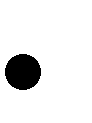 Освоят необходимые актёрские навыки;Смогут самостоятельно разбирать произведения;Научатся объективно оценивать чтение товарищей и находить возможные пути художественной реализации.Овладеют основами импровизации;Приобретут исполнительское мастерство и сценическую культуру.МетапредметныеПовысят свою творческую активность, Преодолеют страх выступлений перед публикой,Овладеют опытом ведения концертов, выступления на конкурсах, фестивалях и иных мероприятиях (на базе школы, на площадках района       и города)ЛичностныеСтанут более ответственными и самостоятельными, целеустремленными и организованнымиСформируют способность к самооценке на основе критериев успешности творческой деятельности.Учебный план1-й год обучения2-й год обучения3-й год обученияКалендарный учебный графикРабочая программа1-й год обученияОсобенности 1-го года обучения: Формирование коллектива. Воспитание культуры общения.Задачи:ОбучающиеЗнакомство с художественной литературой (русская, зарубежная классика, современное творчество поэтов и прозаиков), с лучшими образцами мировой музыкальной культурыУмение качественно оценивать литературное произведение. Выработка навыков художественного чтения.Выработка интонационной выразительности речи.Овладение навыками ораторского искусства (умение грамотно строить речь, воздействовать на слушателя, анализировать свои мысли, управлять эмоциями).Расширение кругозора.Формирование умения работать в жанре мелодекламации: слушать музыку, соблюдать паузы в литературном тексте;Углубление знаний обучающихся о «музыкальном ритме» и «стихотворной   рифме»; Развивающие:Расширения лексического запаса.Улучшение дикции и других показателей речевого развития. Развитие слуховой и зрительной памяти, внимания и воображения.Развитее логического мышления и умение устанавливать предметно-следственные связи.Развитие ассоциативного мышления, творческих и музыкальных способностей учащихся, эмоциональной сферыВоспитательныеСнятие психофизических «зажимов», предупреждение формального «штампового»       подхода в творчестве, воспитание позитивной жизненной позиции ребёнка.Воспитание интереса к художественному, литературному чтению. Воспитание навыка вести дискуссию, работать в команде.Формирование мотивированного желания к самопознанию и самосовершенствованию.Воспитание сопереживания и сочувствия литературным героям через чувственное проникновение в художественную действительность и веру в предлагаемые обстоятельства.Планируемые результатыВ конце I года обучения учащиеся должны:В области речевого тренинга:-Владеть комплексом речевых гимнастик для поддержания речевого аппарата в форме;-Знать нормы литературного произношения;-Выполнять речевые этюды на различные темы.В работе над произведением:- Знать основные литературные понятия;-Владеть разнообразием техники речи: интонацией, темпом, ритмом речи и т.д.-Исполнять небольшие рассказы, стихи, отрывки из произведений;-Уметь объективно оценивать чтение товарищей и находить возможные пути художественной реализации;В области мелодекламации:-Декламировать стихотворный текст под музыку, соблюдая паузы и логические ударения;-Подготовить концертный репертуар в жанре мелодекламации.В конферансе:-Знать структуру массового мероприятия;-Владеть основами импровизации;-Освоить необходимые актерские навыки.СодержаниеВводное занятие.Теория: Вводный инструктаж по технике безопасности.Практика: Знакомство с группой. Ознакомление с основными разделами Программы и формами работы. Беседа об особенностях художественного чтения, как вида искусства, образе рассказчика, роли чтеца, как посредника между автором и слушателем.Раздел 1. Техника речи.Теория: Понятия «Диапазон голоса, регистр, резонатор, дыхательная гимнастика, опорный звук»,Практика: Комплексы с элементами дыхательного, артикуляционного и голосового тренинга. Практические упражнения на развитие сценического внимания и дыхания, скороговорки и поговорки. Выполнение сценических одиночных, парных и групповых этюдов на темы исполняемых произведений.Раздел 2. Работа над произведением.Теория: Понятия: «Техника речи - интонация, темп, ритм, орфоэпия., размер, ритм, рифма, межстиховая пауза, стих, строфа»Практика: Исполнение поэтических произведений, коротких рассказов или отрывков. Логический анализ литературного текста. Выявление и осмысление подтекста произведений. «Наложение» личного опыта на текст автора. Видеофиксация изученных произведений.Раздел 3. Мелодекламация.Теория: Понятия: «Мелодекламация, паузы, цезуры, акценты».Практика: Слушание образцов чтения мелодекламации. Сравнительный анализ стихотворного текста и музыки. Работа над выразительным чтением произведения, органичным исполнением текста под музыку: соблюдение смысловых пауз, цезур, акцентов. Видеофиксация изученных произведений.Раздел 4. Конферанс.Теория: Понятие «Импровизация, массовое мероприятие, концертный номер».Практика: Подготовка ведущих к выступлению, составление сценарного плана.Раздел 5. Контрольные и итоговые занятияОтветы на вопросы по теоретической части. Выполнение практических заданий по темам Программы. Подведение итогов работы. Поощрение активных участников. Взаимодействие педагога с родителямиРабочая программа 2-й год обученияОсобенности 2-го года обучения: На 2 году обучения учащиеся должны проявлять всё большую самостоятельность в разборе произведения, активно участвовать в выборе репертуара, объективно оценивать результативность своего труда.Задачи:ОбучающиеЗнакомство с художественной литературой (русская, зарубежная классика, современное творчество поэтов и прозаиков), с лучшими образцами мировой музыкальной культурыУмение качественно оценивать литературное произведение. Выработка навыков художественного чтения.Выработка интонационной выразительности речи.Овладение навыками ораторского искусства (умение грамотно строить речь, воздействовать на слушателя, анализировать свои мысли, управлять эмоциями).Расширение кругозора.Формирование умения работать в жанре мелодекламации: слушать музыку, соблюдать паузы в литературном тексте;Углубление знаний обучающихся о «музыкальном ритме» и «стихотворной рифме»;Развивающие:Расширения лексического запаса.Улучшение дикции и других показателей речевого развития. Развитие слуховой и зрительной памяти, внимания и воображения.Развитее логического мышления и умение устанавливать предметно-следственные связи.Развитие ассоциативного мышления, творческих и	музыкальных способностей учащихся, эмоциональной сферыВоспитательныеСнятие психофизических «зажимов», предупреждение формального «штампового» подхода в творчестве, воспитание позитивной жизненной позиции ребёнка.Воспитание интереса к художественному, литературному чтению. Воспитание навыка вести дискуссию, работать в команде.Формирование мотивированного желания к самопознанию и самосовершенствованию.Воспитание сопереживания и сочувствия литературным героям через чувственное проникновение в художественную действительность и веру в предлагаемые обстоятельства.Планируемые результатыВ конце II года обучения учащиеся должны:В технике речи:-Знать алгоритм тренингов по развитию речи и основам актерского мастерства;-Знать нормы литературного произношения.В работе над произведением:-Знать основы системы К.Станиславского;-Знать жанровые и стилистические основы литературных произведений;-Уметь артистично воплощать литературные произведения различных жанров в звучащем слове;-Участвовать в создании литературных композиций;В области мелодекламации:-Декламировать стихотворный и прозаический текст под музыку, соблюдая паузы и логические ударения;-Подготовить концертный репертуар в жанре мелодекламации.В области конферанса:-Уметь выполнять задания на освоение различных видов конферанса;-Уметь собирать тематический материал для проведения мероприятий;-Владеть основами импровизации;СодержаниеВводное занятие.Теория: Вводный инструктаж по технике безопасности.Практика: Ознакомление с литературной программой 2-го года обучения. Выбор произведений.Раздел 1. Техника речи.Теория: Правила произношения, правила артикуляции.Практика: Тренинги-разминки, включающие в себя дыхательно-артикуляционные и дикционные комплексы с движением и сюжетно-ролевым компонентом.Выполнение сценических одиночных, парных и групповых этюдов на темы исполняемых произведений.Раздел 2. Работа над произведением.Теория:	Основные	элементы	системы	Станиславского:	Сценическое	внимание.Сценическоевоображение. Сценическое общение. Текст и подтекст. Внутренний монолог. Общение с залом. Понятия: Тема. Идея. Сверхзадача. Событийный ряд. Конфликт.Практика: Разбор текстовых отрывков из прозаических произведений. Выявление жанровых особенностей, стиля автора, образа рассказчика, многоплановость и подтексты в произведении. Передача в чтении своего отношения изображённой автором действительности. Видеофиксация изученных произведений.Раздел 3. Мелодекламация.Теория: Музыкальные понятия: «Регистр, темп, динамика, ритмический рисунок, музыкальная форма».Практика: Слушание и анализ содержания музыкальных произведений. Определение настроения и характера музыкального произведения, изобразительных возможностей музыки. Объяснение (аргументация) своей мысли или ощущения музыки при помощи средств выразительности, использованных композитором. «Начитка» литературного произведения под музыку. Видеофиксация изученных произведений.Раздел 4.Конферанс.Теория: Виды конферанса: парный, ролевой, театрализованный, массовый.Практика: Выполнение практических заданий по освоению различных видов конферанса.Раздел 5. Контрольные и итоговые занятияОтветы на вопросы по теоретической части. Выполнение практических заданий по темам Программы. Концертное выступление. Подведение итогов работы. Поощрение наиболее активных участников.Взаимодействие педагога с родителямиРабочая программа 3-й год обученияОсобенности 3-го года обучения: К 3 году обучения учащиеся должны уметь применять наработанный материал в концертах и мероприятиях различной тематики.Задачи:ОбучающиеЗнакомство с художественной литературой (русская, зарубежная классика, современное творчество поэтов и прозаиков), с лучшими образцами мировой музыкальной культурыУмение качественно оценивать литературное произведение. Выработка навыков художественного чтения.Выработка интонационной выразительности речи.Овладение навыками ораторского искусства (умение грамотно строить речь, воздействовать на слушателя, анализировать свои мысли, управлять эмоциями).Расширение кругозора.Формирование умения работать в жанре мелодекламации: слушать музыку, соблюдать паузы в литературном тексте;Углубление знаний обучающихся о «музыкальном ритме» и «стихотворной рифме»Развивающие:Расширения лексического запаса.Улучшение дикции и других показателей речевого развития. Развитие слуховой и зрительной памяти, внимания и воображения.Развитее логического мышления и умение устанавливать предметно-следственные связи.Развитие ассоциативного мышления, творческих и	музыкальных способностей учащихся, эмоциональной сферыВоспитательныеСнятие психофизических «зажимов», предупреждение формального «штампового» подхода в творчестве, воспитание позитивной жизненной позиции ребёнка.Воспитание интереса к художественному, литературному чтению. Воспитание навыка вести дискуссию, работать в команде.Формирование мотивированного желания к самопознанию и самосовершенствованию.Воспитание сопереживания и сочувствия литературным героям через чувственное проникновение в художественную действительность и веру в предлагаемые обстоятельства.Планируемые результатыВ конце III года обучения учащиеся должны:В технике речи:-Владеть дикционной культурой речи;-Уметь систематически тренировать	речевой аппарат на знакомых дикционных упражнениях, соединённых с артикуляционной гимнастикой и движениями.В работе над произведением:-Исполнять произведение с учётом жанра и авторской стилистики по предлагаемому репертуару;-Доносить мысли автора, личностное отношение чтеца к поставленной проблеме;-Участвовать в создании литературных композиций;В области мелодекламации:-Декламировать стихотворный и прозаический текст под музыку, соблюдая паузы и логические ударения;-Подготовить концертный репертуар в жанре мелодекламации.Конферанс:-Уметь составлять сценарный план;-Уметь импровизировать на заданную тему;-Участвовать в ведении массовых мероприятий, в том числе в образе какого- либо персонажа;-Уметь импровизировать при объявлении номеров.СодержаниеВводное занятие.Вводный инструктаж по технике безопасности. Ознакомление с литературной программой 3-го года обучения. Выбор произведений.Раздел 1. Техника речи.Теория: Понятия: Интонация, мимика, жесты, орфоэпия, вербальное и невербальное общениеПрактика: Тренинги-разминки, включающие в себя дыхательно-артикуляционные и дикционные комплексы с движением и сюжетно-ролевым компонентом.Выполнение сценических одиночных, парных и групповых этюдов на темы исполняемых произведений.Раздел 2. Работа над произведением.Теория: Литературные понятия: «Завязка», «Кульминация», «Развязка», «Стиль» Практика: Исполнение отрывков из сюжетных произведений крупных эпических форм (повесть, роман). Видеофиксация изученных произведений.Раздел 3. Мелодекламация.Теория: Средства музыкальной выразительности: Жанр, форма, тембр. Музыкальные инструменты. Характер музыки.Практика: Работа с музыкой. Выбор художественного текста, подбор музыки. Работа над темпом речи, интонацией, ролью рассказчика. «Начитка» произведения под подобранный музыкальный отрывок. Видеофиксация изученных произведений.Раздел 4.Конферанс.Теория: Особенности ведения массовых мероприятий на открытых площадках и в зале.Практика: Последовательная подготовка ведущих к выступлению. Написание сценарного плана различных форматов с текстом ведущего.Раздел 5. Контрольные и итоговые занятияОтветы на вопросы по теоретической части. Выполнение практических заданий по темам. Открытые занятия. Подведение итогов работы. Поощрение наиболее активных участников.Взаимодействие педагога с родителямиОценочные и методические материалыОценочные материалыВся работа с учащимися направлена на достижение творческого результата, поэтому основными формами педагогического контроля на всех этапах обучения являются открытые занятия, концертные выступления, конкурсы.Отслеживать результативность образовательного процесса помогает педагогический мониторинг, который включает в себя традиционные виды контроля:Показатели и критерии диагностики образовательной программы «Книжная полка» (художественное слово)О1, О2, О3, О4, О5 – показатели результативности освоения образовательной программы в соответствии с задачами в области обучения.Р1, Р2, Р3, Р4, Р5 – показатели результативности освоения образовательной программы в соответствии с задачами в области развитияВ1, В2, В3, В4, В5 – показатели результативности освоения образовательной программы в соответствии с задачами в области воспитания.По каждому показателю определено содержательное (словесное) описание градаций, соответствующее количественному выражению:высокий уровень, 2- средний уровень,1 – низкий, незначительный уровень.Формы фиксации образовательных результатов:Информационная карта	освоения	учащимися	образовательной программы (см. Приложение)Опыт освоения теорииОпыт освоения практической деятельности Опыт творческой деятельностиОпыт социально-значимой деятельностиЛичностный рост учащегося по итогам наблюдения педагогаМетодические материалыОсновным условием реализации целей и задач программы является структура занятий, различные виды деятельности в ходе занятия, содружество педагога и родителей, педагога и учеников, а также эмоциональная атмосфера занятий.Формы и методы работыСловесные: читка произведения, диалоги, анализы, объяснения, обсуждение и др.Наглядные: показ исполнения, слушание, просмотр видео.Практические: упражнения, тренинги, репетиции.Объяснительно-иллюстративные.Репродуктивные.Частично-поисковый метод.Приемы и методы организации учебно-воспитательного процессаИспользование	поэтических	и	литературных	фрагментов	из	литературных произведений.Занятия в форме вопросов и ответов.Беседа.Творческие задания и игры.Прослушивание литературных произведений.Пересказ.Творческие домашние задания.ЛитератураДля педагогов:Аванесов Р. Русское литературное произношение. –М.-1984.Браже Т.Г. Искусство анализа художественного произведения. М. «Просвещение», 2002. Васильева Ю.А. Голосоречевой тренинг. – СПб. – 1996.Васильева Ю.А. Сценическая речь. – СПб. Академия театрального искусства. - 2007.Гуткина Э. Дети и стихи. Методическое пособие. -М. ВЦХТ.- 2005.Козлянинова И., Чарелли Э. Речевой голос и его воспитание. – М. -1985.Комякова Г.Слово о драматическом театре: Приёмы, упражнения работы над дикцией. – М. -1974.Ласковая Е. Сценическая речь: Методическое пособие. - М. –ВЦХТ. – 2005.Литературные справочные материалы. М. «Просвещение», 2005. Медведев В.П. Изучение лирики в школе. М. «Просвещение», 2003.Савкова З. Техника звучащего слова. Методическое пособие. – М. – ВЦХТ. -1988.Савостьянов А. Дикция и орфоэпия. Воспитание сценического голоса. –М.-ВЦХТ 2007.Хрестоматия по детской литературе. Учебное пособие для дошкольных педагогических училищ. Составители М.К. Боголюбская, А.Л.Табенкина. М. «Просвещение», 2001.Шихматов Л., Львов В. Сценические этюды. Изд. 3-е, исправл. и дополн. – М. – ВЦХТ. -2007.Для детей:Аким Я. Я пишу тебе письмо. – М. – Детская литература. -1983.Барто А. Собр. соч. в 4-х тт. – М. – Художественная литература. – 1984.Берестов В. Читалочка.- М. – Малыш. – 1981.БерестовВ. Любимые стихи. - М. – Астпресс.- 1997.Благинина Е. Любимые стихи. – М.- Астпресс. – 1997.Времена года. Русские поэты о родной природе. – Л-д: Детская литература. – 1985.Гаваргизов А. Про драконов и милиционеров.- ЛТД. Россия: Эгмонт. – 2006.Голявкин В. Рассказы. Повести. – М.- Стрекоза.- 2002.Горбовский Г. Следы на земле.- М. – Художественная литература.- 1981.Григорьев О. Прямо на башке. – М. - Мартин.- 1997.Драгунский В. Денискины рассказы. – М. – Детская литература.- 1988.Дриз О. Моя сестрёнка.- М. Детская литература.- 1973.Заходер Б. Избранное.- М. Детская литература.- 1988.Кружков Г. Облако с крылечком.- М. Детская литература. -1999.Лунин В. Любимые стихи.- М. – Астпресс.- 1997.Мой дом. Сборник стихов разных поэтов. – М. Детская литература. – 1980.Мориц Ю. Букет котов. – М. Мартин.- 1997.Мошковская Э. Любимые стихи. – М.- Астпресс. -1997.Оркестр. Сборник стихов русских и советских поэтов. – М. – Детская литература .- 1983.Пушкин А.С. Стихи и сказки. М.- Художественная литература .- 1977.Русская поэзия детям. Тт.1,2. – СПб.1997.Стрельцова л. Литература и фантазия. – Сборник стихов для детей.- М. –Матин.- 1995.Тарасова Н. С точки зрения кота. – СПб. Арка.- 2006.Тарутин О. Верные лапы. – М. – Малыш. – 1087.Тарутин О. Что я видел в Эрмитаже, - Л. –Детская литература. -1979.Токмакова И. Любимые стихи.- М. – Астпресс. -1997.Хармс Д. Все бегут, летят и скачут. – М.- Малыш. 1993.Чёрный С. Стихи и проза.- Ростов - на - Дону. -1998.Усачёв А. Великий могучий русский язык. – Школа прикола. – Россия.- ЛТД.- Эгмонт. -2006.Библиотека Всемирной Литературы: Английская поэзия, Французская поэзия, Испанская поэзия, Итальянская поэзия, Финская поэзия.Приложение 1Входная диагностика.«Книжная полка» Художественное словогод обученияФамилия, имя, отчество педагога 			 Год обучения по программе	№ группы	Дата заполнения   	Критерии оценки:Техника речиПредлагается прочесть отрывок стихотворения или прозы с целью выявления проблем с речью.АртистизмВыполнить ряд актёрских упражнений на выявление артистических способностей, эмоционального отклика и выразительности.ИмпровизацияИгра «Продолжи сказку». Выявляет уровень развития воображения, ассоциативного и образного мышления.Данная диагностика предназначена для индивидуального тестирования учащихся, поступающих на второй год обучения. В ходетестирования определяются проблемы с речью, память, артистизм, степень желания учиться по данному направлению. Каждое задание оценивается по трехбалльной системе, а затем суммируется.Приложение 2Информационная карта освоения учащимися образовательной программыДиагностика уровня освоения дополнительной образовательной программы «Художественное слово» осуществляется два раза в год: текущая (в конце декабря) и итоговая (в конце учебного года). Результаты анализируются педагогом и методистом образовательного учреждения. Параметры результативности освоения программы:Опыт освоения теории.-Освоение литературных и музыкальных понятий;Опыт освоения практической деятельности.- Выполнение творческих заданий по основным разделам программы;-Анализ произведения;Опыт творческой деятельности.-Активное участие в разучивании произведения;- Самостоятельный подход в работе с текстом;Опыт социально-значимой деятельности.-Участие в концертных и досуговых мероприятиях коллектива, -Участие в социальных проектах, концертах и конкурсах.Личностный рост ребёнка по итогам наблюдения педагога.-Межличностные отношения в коллективе, эмоциональная отзывчивость.-Раскрытие индивидуальных способностей Метод диагностики:-Наблюдение-Собеседование-Индивидуальное прослушивание-Открытый урок-Концертная деятельность Критерии оценки:Оценка каждого показателя производится по трехбалльной системе. Каждая цифра означает определенный уровень: 0-не усвоил, не участвовал, нет роста1-низкий уровень 2-средний уровень 3-высокий уровеньПараметры оценки:Опыт освоения теории:-Низкий уровень: незнание или путаница в литературных и музыкальных понятиях;-Средний уровень: знание основных литературных и музыкальных понятий;-Высокий уровень: умение использовать литературные и музыкальные понятия в логическом анализе текста при разборе произведений.Опыт освоения практической деятельности.-Низкий уровень: выполнение творческих практических заданий по разделам программы с помощью педагога, неумение анализировать текст самостоятельно;-Средний уровень: умение хорошо выполнить творческое задание, опираясь на систему	знаний по программе, умение анализировать текст самостоятельно;-Высокий уровень: умение выполнять творческие задания, проявляя творческий подход, умение	импровизировать, творчески интерпретировать литературный материал.Опыт творческой деятельности.-Низкий уровень: слабый интерес к предмету, невыразительное исполнение, слабое ассоциативное и образное мышление, отсутствие самостоятельности;-Средний уровень: стабильный интерес к творческой деятельности, старательность, внутренний настрой соответствует содержанию произведения;Высокий уровень: активный интерес к изучаемому предмету, высокая эмоциональная отзывчивость, широкий художественный кругозор, умение работать самостоятельно;Опыт социально-значимой деятельности.-Низкий уровень: не желание участвовать в концертных выступлениях коллектива из-за страха и неуверенности;-Средний уровень: участие в выступлениях коллектива;-Высокий уровень: активное участие в выступлениях коллектива; осознание значимости и важности участия в социальных проектах.Личностный рост ребёнка по итогам наблюдения педагога.-Низкий уровень: боязнь общения, замкнутость; апатия; слабо выраженные индивидуальные способности;-Средний уровень: общительность, эмоциональная отзывчивость; средне выраженные индивидуальные особенности,-Высокий уровень: общительность, эмоциональная отзывчивость, ярко выраженные индивидуальные способности№ п/пНазвание раздела, темыКоличество часовКоличество часовКоличество часовФормы контроля№ п/пНазвание раздела, темыВсегоТеорияПрактикаФормы контроля1.Вводное занятие Инструктажпо ТБ.211Опрос2.Техника речи624Практическая работа. Наблюдение.2.1.Речевой тренинг312Практическая работа. Наблюдение.2.2.Развитие силы голоса11Практическая работа. Наблюдение.2.3Этюды211Практическая работа. Наблюдение.3.Работа над произведением19316Творческая и практическая работа.Наблюдение.3.1.Анализ и обсуждение исполнения произведения.514Творческая и практическая работа.Наблюдение.3.2.Воплощение произведения взвучащем слове14212Творческая и практическая работа.Наблюдение.4.Мелодекламация58652Прослушивание Наблюдение4.1Анализ речевого текста имузыки14212Прослушивание Наблюдение4.2Работа над репертуаром.44440Прослушивание Наблюдение5.Конферанс18315Творческая и практическая работа.Наблюдение.5.1Навыки сценическогообщения918Творческая и практическая работа.Наблюдение.5.2Импровизация918Творческая и практическая работа.Наблюдение.Контрольные и итоговые занятия55Практическая работа.Промежуточная и итоговаядиагностикаИтого:108108108108№п/пНазвание раздела, темыКоличество часовКоличество часовКоличество часовФормы контроля№п/пНазвание раздела, темыВсегоТеорияПрактикаФормы контроля1.Вводное занятие Инструктажпо ТБ.211Опрос2.Техника речи1129Практическая работа. Наблюдение.2.1.Речевой тренинг514Практическая работа. Наблюдение.2.2.Развитие силы голоса211Практическая работа. Наблюдение.2.3Этюды413Практическая работа. Наблюдение.3.Работа над произведением50644Творческая и практическая работа.Наблюдение.3.1.Анализ и обсуждение исполнения произведения.1129Творческая и практическая работа.Наблюдение.3.2.Воплощение произведения в39435Творческая и практическая работа.Наблюдение.звучащем слове4.Мелодекламация36432Прослушивание Наблюдение4.1Анализ речевого текста имузыки927Прослушивание Наблюдение4.2Работа над репертуаром.27225Прослушивание Наблюдение5.Конферанс41734Творческая и практическая работа.Наблюдение.5.1Навыки сценическогообщения17314Творческая и практическая работа.Наблюдение.5.2Импровизация24420Творческая и практическая работа.Наблюдение.Контрольные и итоговые занятия4Практическая работа.Промежуточная и итоговаядиагностикаИтого:144144144144№ п/пНазвание раздела, темыКоличество часовКоличество часовКоличество часовФормы контроля№ п/пНазвание раздела, темыВсегоТеорияПрактикаФормы контроля1.Вводное занятие Инструктажпо ТБ.211Опрос2.Техника речи1129Практическая работа. Наблюдение.2.1.Речевой тренинг514Практическая работа. Наблюдение.2.2.Развитие силы голоса211Практическая работа. Наблюдение.2.3Этюды413Практическая работа. Наблюдение.3.Работа над произведением50644Творческая и практическая работа.Наблюдение.3.1.Анализ и обсуждение исполнения произведения.1129Творческая и практическая работа.Наблюдение.3.2.Воплощение произведения взвучащем слове39435Творческая и практическая работа.Наблюдение.4.Мелодекламация36432Прослушивание Наблюдение4.1Анализ речевого текста имузыки927Прослушивание Наблюдение4.2Работа над репертуаром.27225Прослушивание Наблюдение5.Конферанс41734Творческая и практическая работа.Наблюдение.5.1Навыки сценическогообщения17314Творческая и практическая работа.Наблюдение.5.2Импровизация24420Творческая и практическая работа.Наблюдение.Контрольные и итоговые занятия4Практическая работа.Промежуточная и итоговаядиагностикаИтого:144144144144Год обученияДата начала обучения по программеДата окончания обучения по программеВсего учебных недельКоличество учебных часовРежим занятий110.0903.06361081 раз в неделю по 1 часу и 1 раз в неделюпо 2 часа201.0926.05361441 раз в неделю по 2 часа и 2 раза в неделюпо 1 часу301.0926.05361441 раз в неделю по 2 часа и 2 раза в неделюпо 1 часуКалендарно-тематическое планирование На 20  -20 учебный годПо программе «Книжная полка» (художественное слово)1-й год обучения, группа №№занятияДата занятия планируемаяДата занятия фактическаяНазвание раздела и темыКоличес твочасов1Вводное занятие. Инструктаж по ТБ22Техника речи. Речевой тренинг13Мелодекламация. Анализ речевого текста и музыки24Техника речи. Развитие силы голоса15Мелодекламация. Работа надрепертуаром.26Техника речи. Речевой тренинг17Мелодекламация. Работа надрепертуаром.28Работа над произведением. Анализ иобсуждение исполнения произведения.19Мелодекламация. Анализ речевого текста и музыки210Техника речи. Речевой тренинг111Конферанс. Навыки сценическогообщения212Техника речи. Этюды113Мелодекламация. Работа надрепертуаром.214Работа над произведением. Анализ иобсуждение исполнения произведения.115Мелодекламация. Анализ речевого текстаи музыки216Мелодекламация. Работа надрепертуаром.217Работа над произведением. Воплощениепроизведения в звучащем слове118Мелодекламация. Работа надрепертуаром.219Техника речи. Этюды120Мелодекламация. Работа над репертуаром.221Работа над произведением. Анализ иобсуждение исполнения произведения.122Мелодекламация. Анализ речевого текста и музыки223Работа над произведением. Воплощение1произведения в звучащем слове24Конферанс. Навыки сценическогообщения225Работа над произведением. Анализ иобсуждение исполнения произведения.126Конферанс. Импровизация227Работа над произведением. Воплощениепроизведения в звучащем слове128Мелодекламация. Анализ речевого текста и музыки229Работа над произведением. Воплощениепроизведения в звучащем слове130Мелодекламация. Работа надрепертуаром.231Контрольные и итоговые занятия132Работа над произведением. Воплощениепроизведения в звучащем слове133Мелодекламация. Анализ речевого текста и музыки234Работа над произведением. Воплощениепроизведения в звучащем слове135Мелодекламация. Работа надрепертуаром.236Работа над произведением. Воплощениепроизведения в звучащем слове137Конферанс. Навыки сценическогообщения238Работа над произведением. Воплощениепроизведения в звучащем слове139Мелодекламация. Работа надрепертуаром.240Работа над произведением. Воплощениепроизведения в звучащем слове141Мелодекламация. Анализ речевого текста и музыки242Работа над произведением. Воплощениепроизведения в звучащем слове143Мелодекламация. Работа надрепертуаром.244Мелодекламация. Работа надрепертуаром.245Работа над произведением. Воплощениепроизведения в звучащем слове146Конферанс. Импровизация247Мелодекламация. Работа надрепертуаром.248Работа над произведением. Воплощениепроизведения в звучащем слове149Мелодекламация. Работа надрепертуаром.250Работа над произведением. Воплощениепроизведения в звучащем слове151Мелодекламация. Работа надрепертуаром.252Конферанс. Навыки сценическогообщения153Контрольные и итоговые занятия254Конферанс. Навыки сценическогообщения155Мелодекламация. Работа надрепертуаром.256Конферанс. Навыки сценическогообщения157Мелодекламация. Работа надрепертуаром.258Конферанс. Импровизация159Мелодекламация. Работа надрепертуаром.260Конферанс. Импровизация161Мелодекламация. Работа надрепертуаром.262Конферанс. Импровизация163Мелодекламация. Работа надрепертуаром.264Работа над произведением. Анализ иобсуждение исполнения произведения.165Мелодекламация. Работа надрепертуаром.266Конферанс. Импровизация167Мелодекламация. Работа надрепертуаром.268Конферанс. Импровизация169Контрольные и итоговые занятия270Работа над произведением. Воплощениепроизведения в звучащем слове171Мелодекламация. Работа надрепертуаром.2ИТОГО108№ п/пФормы взаимодействияТемаСроки1.Родительские собранияОрганизационныеСентябрь, декабрь,май2.Открытые занятия и отчётные концерты-Работа над словом- Подготовка к конкурсной программе -Полугодовой отчётный концерт-Годовой отчётный концертСентябрь Октябрь-майДекабрь Апрель2.Помощь в организацииПосещение праздников,музеев, экскурсийВ течение года3.Заявления и договоры, темпы усвоения программыСтатистические данныеСентябрь,Октябрь, Декабрь, май4.Индивидуальные иколлективные консультацииОбмен фото ивидеоматериаламиВ течение годаКалендарно-тематическое планированиеНа 20  -20 учебный годПо программе «Книжная полка» (художественное слово)2-й год обучения, группа №Календарно-тематическое планированиеНа 20  -20 учебный годПо программе «Книжная полка» (художественное слово)2-й год обучения, группа №Календарно-тематическое планированиеНа 20  -20 учебный годПо программе «Книжная полка» (художественное слово)2-й год обучения, группа №Календарно-тематическое планированиеНа 20  -20 учебный годПо программе «Книжная полка» (художественное слово)2-й год обучения, группа №№занятияДата занятия планируемаяДата занятия планируемаяДата занятия фактическаяНазвание раздела и темыКоличес твочасов1Вводное занятие. Инструктаж по ТБ22Техника речи. Речевой тренинг13Мелодекламация. Анализ речевого текста и музыки14Техника речи. Развитие силы голоса25Работа над произведением. Анализ иобсуждение исполнения произведения.16Мелодекламация. Работа надрепертуаром.17Техника речи. Речевой тренинг28Работа над произведением. Анализ иобсуждение исполнения произведения.19Мелодекламация. Анализ речевого текста и музыки110Техника речи. Речевой тренинг211Конферанс. Навыки сценическогообщения112Мелодекламация. Работа надрепертуаром.113Техника речи. Этюды214Работа над произведением. Анализ иобсуждение исполнения произведения.115Мелодекламация. Анализ речевого текстаи музыки116Работа над произведением. Воплощениепроизведения в звучащем слове217Техника речи. Этюды118Мелодекламация. Работа надрепертуаром.119Работа над произведением. Воплощениепроизведения в звучащем слове220Работа над произведением. Анализ иобсуждение исполнения произведения.121Мелодекламация. Анализ речевого текста и музыки122Работа над произведением. Анализ иобсуждение исполнения произведения.223Конферанс. Навыки сценическогообщения124Мелодекламация. Работа надрепертуаром.125Конферанс. Импровизация226Контрольные и итоговые занятия127Мелодекламация. Анализ речевого текста и музыки128Работа над произведением. Воплощениепроизведения в звучащем слове129Мелодекламация. Работа надрепертуаром.130Конферанс. Навыки сценическогообщения231Работа над произведением. Воплощениепроизведения в звучащем слове132Мелодекламация. Работа надрепертуаром.133Работа над произведением. Воплощениепроизведения в звучащем слове234Конферанс. Импровизация135Мелодекламация. Работа надрепертуаром.136Работа над произведением. Воплощениепроизведения в звучащем слове237Конферанс. Навыки сценическогообщения138Мелодекламация. Анализ речевого текста и музыки139Конферанс. Импровизация240Работа над произведением. Воплощениепроизведения в звучащем слове141Мелодекламация. Анализ речевого текста и музыки142Конферанс. Навыки сценическогообщения243Работа над произведением. Воплощениепроизведения в звучащем слове144Мелодекламация. Работа надрепертуаром.145Работа над произведением. Воплощениепроизведения в звучащем слове246Конферанс. Навыки сценическогообщения147Мелодекламация. Работа над1репертуаром.48Работа над произведением. Воплощениепроизведения в звучащем слове249Контрольные и итоговые занятия150Мелодекламация. Работа надрепертуаром.151Работа над произведением. Воплощениепроизведения в звучащем слове252Конферанс. Импровизация153Работа над произведением. Воплощениепроизведения в звучащем слове254Конферанс. Навыки сценическогообщения155Мелодекламация. Работа надрепертуаром.156Конферанс. Навыки сценическогообщения257Конферанс. Импровизация158Мелодекламация. Работа надрепертуаром.159Конферанс. Навыки сценическогообщения260Работа над произведением. Воплощениепроизведения в звучащем слове161Мелодекламация. Работа надрепертуаром.162Конферанс. Импровизация263Работа над произведением. Анализ иобсуждение исполнения произведения.164Мелодекламация. Работа надрепертуаром.165Конферанс. Импровизация266Работа над произведением. Анализ иобсуждение исполнения произведения.167Мелодекламация. Работа надрепертуаром.168Конферанс. Импровизация269Работа над произведением. Воплощениепроизведения в звучащем слове170Мелодекламация. Работа надрепертуаром.171Конферанс. Импровизация172Мелодекламация. Работа над репертуаром.173Работа над произведением. Воплощение произведения в звучащем слове274Конферанс. Навыки сценического общения175Мелодекламация. Анализ речевого текста и музыки176Конферанс. Импровизация177Мелодекламация. Анализ речевого текста и музыки178Работа над произведением. Воплощение произведения в звучащем слове279Техника речи. Этюды180Мелодекламация. Работа над репертуаром.181Конферанс. Импровизация282Работа над произведением. Воплощение произведения в звучащем слове183Мелодекламация. Работа над репертуаром.184Работа над произведением. Анализ и обсуждение исполнения произведения.285Конферанс. Импровизация186Мелодекламация. Работа над репертуаром.187Работа над произведением. Воплощение произведения в звучащем слове288Конферанс. Навыки сценического общения189Мелодекламация. Работа над репертуаром.190Работа над произведением. Воплощение произведения в звучащем слове291Конферанс. Навыки сценического общения192Мелодекламация. Работа надрепертуаром.193Конферанс. Импровизация294Работа над произведением. Анализ и обсуждение исполнения произведения.195Мелодекламация. Работа над репертуаром.196Работа над произведением. Воплощение произведения в звучащем слове297Конферанс. Навыки сценического общения198Мелодекламация. Работа над репертуаром.199Конферанс. Импровизация2100Работа над произведением. Воплощение произведения в звучащем слове1101Мелодекламация. Работа над репертуаром.1102Работа над произведением. Воплощение произведения в звучащем слове2103Конферанс. Импровизация1104Мелодекламация. Работа над репертуаром.1105Работа над произведением. Воплощениепроизведения в звучащем слове2106Конферанс. Импровизация1107Мелодекламация. Работа надрепертуаром.1108Контрольные и итоговые занятия2109Работа над произведением. Воплощениепроизведения в звучащем слове1ИТОГО144№ п/пФормы взаимодействияТемаСроки1.Родительские собранияОрганизационныеСентябрь, декабрь,май2.Открытые занятия и отчётные концерты-Работа над словом- Подготовка к конкурсной программе -Полугодовой отчётный концерт-Годовой отчётный концертСентябрь Октябрь-майДекабрь Апрель2.Помощь в организацииПосещение праздников,музеев, экскурсийВ течение года3.Заявления и договоры, темпы усвоения программыСтатистические данныеСент.- октябрь- декабрь, май4.Индивидуальные иколлективные консультацииОбмен фото ивидеоматериаламиВ течение годаКалендарно-тематическое планирование На 20  -20 учебный годПо программе «Книжная полка» (художественное слово)3-й год обучения, группа №Календарно-тематическое планирование На 20  -20 учебный годПо программе «Книжная полка» (художественное слово)3-й год обучения, группа №Календарно-тематическое планирование На 20  -20 учебный годПо программе «Книжная полка» (художественное слово)3-й год обучения, группа №Календарно-тематическое планирование На 20  -20 учебный годПо программе «Книжная полка» (художественное слово)3-й год обучения, группа №№занятияДата занятия планируемаяДата занятия планируемаяДата занятия фактическаяНазвание раздела и темыКоличес твочасовКоличес твочасов1Вводное занятие. Инструктаж по ТБ222Техника речи. Речевой тренинг113Мелодекламация. Анализ речевого текста и музыки114Техника речи. Развитие силы голоса225Работа над произведением. Анализ иобсуждение исполнения произведения.116Мелодекламация. Работа надрепертуаром.117Техника речи. Речевой тренинг228Работа над произведением. Анализ иобсуждение исполнения произведения.119Мелодекламация. Анализ речевого текста и музыки1110Техника речи. Речевой тренинг2211Конферанс. Навыки сценическогообщения1112Мелодекламация. Работа надрепертуаром.1113Техника речи. Этюды2214Работа над произведением. Анализ иобсуждение исполнения произведения.1115Мелодекламация. Анализ речевого текста и музыки1116Работа над произведением. Воплощениепроизведения в звучащем слове2217Техника речи. Этюды1118Мелодекламация. Работа надрепертуаром.1119Работа над произведением. Воплощениепроизведения в звучащем слове2220Работа над произведением. Анализ иобсуждение исполнения произведения.1121Мелодекламация. Анализ речевого текста и музыки1122Работа над произведением. Анализ иобсуждение исполнения произведения.2223Конферанс. Навыки сценическогообщения1124Мелодекламация. Работа надрепертуаром.1125Конферанс. Импровизация2226Контрольные и итоговые занятия1127Мелодекламация. Анализ речевого текста и музыки1128Работа над произведением. Воплощение11произведения в звучащем слове29Мелодекламация. Работа надрепертуаром.130Конферанс. Навыки сценическогообщения231Работа над произведением. Воплощениепроизведения в звучащем слове132Мелодекламация. Работа надрепертуаром.133Работа над произведением. Воплощениепроизведения в звучащем слове234Конферанс. Импровизация135Мелодекламация. Работа надрепертуаром.136Работа над произведением. Воплощениепроизведения в звучащем слове237Конферанс. Навыки сценическогообщения138Мелодекламация. Анализ речевого текста и музыки139Конферанс. Импровизация240Работа над произведением. Воплощениепроизведения в звучащем слове141Мелодекламация. Анализ речевого текста и музыки142Конферанс. Навыки сценическогообщения243Работа над произведением. Воплощениепроизведения в звучащем слове144Мелодекламация. Работа надрепертуаром.145Работа над произведением. Воплощениепроизведения в звучащем слове246Конферанс. Навыки сценическогообщения147Мелодекламация. Работа надрепертуаром.148Работа над произведением. Воплощениепроизведения в звучащем слове249Контрольные и итоговые занятия150Мелодекламация. Работа надрепертуаром.151Работа над произведением. Воплощениепроизведения в звучащем слове252Конферанс. Импровизация153Работа над произведением. Воплощениепроизведения в звучащем слове254Конферанс. Навыки сценическогообщения155Мелодекламация. Работа надрепертуаром.156Конферанс. Навыки сценическогообщения257Конферанс. Импровизация158Мелодекламация. Работа надрепертуаром.159Конферанс. Навыки сценическогообщения260Работа над произведением. Воплощениепроизведения в звучащем слове161Мелодекламация. Работа надрепертуаром.162Конферанс. Импровизация263Работа над произведением. Анализ иобсуждение исполнения произведения.164Мелодекламация. Работа надрепертуаром.165Конферанс. Импровизация266Работа над произведением. Анализ иобсуждение исполнения произведения.167Мелодекламация. Работа надрепертуаром.168Конферанс. Импровизация269Работа над произведением. Воплощениепроизведения в звучащем слове170Мелодекламация. Работа надрепертуаром.171Конферанс. Импровизация172Мелодекламация. Работа над репертуаром.173Работа над произведением. Воплощение произведения в звучащем слове274Конферанс. Навыки сценического общения175Мелодекламация. Анализ речевого текста и музыки176Конферанс. Импровизация177Мелодекламация. Анализ речевого текста и музыки178Работа над произведением. Воплощение произведения в звучащем слове279Техника речи. Этюды180Мелодекламация. Работа над репертуаром.181Конферанс. Импровизация282Работа над произведением. Воплощение произведения в звучащем слове183Мелодекламация. Работа над репертуаром.184Работа над произведением. Анализ и обсуждение исполнения произведения.285Конферанс. Импровизация186Мелодекламация. Работа над репертуаром.187Работа над произведением. Воплощение произведения в звучащем слове288Конферанс. Навыки сценического общения189Мелодекламация. Работа над репертуаром.190Работа над произведением. Воплощение произведения в звучащем слове291Конферанс. Навыки сценического общения192Мелодекламация. Работа над репертуаром.193Конферанс. Импровизация294Работа над произведением. Анализ и обсуждение исполнения произведения.195Мелодекламация. Работа над репертуаром.196Работа над произведением. Воплощение произведения в звучащем слове297Конферанс. Навыки сценического общения198Мелодекламация. Работа над репертуаром.199Конферанс. Импровизация2100Работа над произведением. Воплощение произведения в звучащем слове1101Мелодекламация. Работа над репертуаром.1102Работа над произведением. Воплощениепроизведения в звучащем слове2103Конферанс. Импровизация1104Мелодекламация. Работа над репертуаром.1105Работа над произведением. Воплощениепроизведения в звучащем слове2106Конферанс. Импровизация1107Мелодекламация. Работа надрепертуаром.1108Контрольные и итоговые занятия2109Работа над произведением. Воплощениепроизведения в звучащем слове1ИТОГО144№ п/пФормы взаимодействияТемаСроки1.Родительские собранияОрганизационныеСентябрь, декабрь,май2.Открытые занятия и отчётные концерты-Работа над словом- Подготовка к конкурсной программе -Полугодовой отчётный концерт-Годовой отчётный концертСентябрь Октябрь-майДекабрь Апрель2.Помощь в организацииПосещение праздников,музеев, экскурсийВ течение года3.Заявления и договоры, темпы усвоения программыСтатистические данныеСент.- октябрь- декабрь, май4.Индивидуальные иколлективные консультацииОбмен фото ивидеоматериаламиВ течение годаВиды контроляФормы проведенияСрокиВходнойСобеседованиеСентябрьТекущийБеседа. Наблюдение педагога.В течение годаПромежуточныйКонцертные выступления. Открытые занятия.Декабрь, майИтоговыйОтчётный концертМайПоказательКритерииКритерииКритерииПоказатель321О1 Знакомство с художественной литературой(русская, зарубежная классика, современное творчество поэтов и прозаиков); с лучшими образцами мировоймузыкальнойкультуры через мелодекламацию.Учащийся ознакомился с лучшими образцами мировой музыкальной культуры ихудожественной литературы, может различать разных авторов и жанры и исполнятьпроизведения с учетом жанра и авторской стилистики.Учащийся ознакомился с основными образцамихудожественной литературы и музыки, но поверхностно, не всегда может их различать и применять эти знания приисполнении произведений.Учащийся не в полном объеме ознакомился с изучаемыми литературными и музыкальными произведениями, незнает или путается в литературных и музыкальныхпонятиях, жанрах и авторах.О2 Овладение навыками ораторского искусства (умение грамотно строить речь, воздействовать на слушателя, анализировать свои мысли, управлять эмоциями).Учащийся в высокой степени овладел навыками ораторского искусства: он умеет грамотно строить свою речь ивоздействовать таким образом на слушателя.Учащийся в средней степени овладел навыками ораторского искусства. Он знает, как вести себя на сцене, как грамотно строить речь ивоздействовать на слушателя, но у него не всегда это получается.Учащийся в слабой степени овладел навыками ораторского искусства: не умеет грамотно строить речь, управлять эмоциями, воздействовать на слушателя.О3 Выработка навыковхудожественного чтения.Выработка интонационной выразительности речи.Учащийся овладел навыком выразительного художественного чтения, можетсамостоятельно дома подготовить прочтение стихотворения или прозы.Учащийся овладел навыком выразительной речи на среднем уровне, хорошо читает при поддержке педагога.Учащийся в слабой степени овладел навыкомхудожественного чтения: читает невыразительно, неартистично.О4 Умение качественно оценивать литературное произведение.Учащийся владеет основными литературными понятиями и может правильно их использовать при логическом анализепроизведений, может объективно оценить художественное произведение, написать рецензию.Учащийся знает основные литературные понятия, но может анализировать литературноепроизведение только с помощью педагога.Учащийся не ознакомился с основными литературнымипонятиями и не может анализировать литературное произведениеО5 Умение работать в жанре мелодекламации.Учащийся			может декламировать стихотворный				и прозаический			текст под музыку, соблюдая паузы	и	логические ударения.		Может самостоятельно подготовить концертный репертуар в				жанремелодекламации.Учащийся может декламировать стихотворный и прозаический текст под музыку, соблюдая паузы и логические ударения, но не знает концертный репертуар в жанре мелодекламации.Учащийся	не	может декламировать стихотворный		и прозаический текст под музыку, сбивается, не соблюдает		паузы	и логические			ударения. Не знает концертного репертуара		в	жанре мелодекламации.Р1 Расширение лексического запаса.У учащегося очень обогатился словарный запас, и он постоянно использует новые слова, термины, лексические конструкции напрактике.У учащегося обогатился словарный запас, но он с трудом применяет новые слова в жизни.Словарный запас учащегося остался прежним.Р2 Улучшениедикции и других показателей речевого развития.Учащийся отлично владеет дикционной культурой речи и может систематически тренировать речевой аппарат на знакомых дикционныхупражнениях,соединённых	с артикуляционной гимнастикой	и движениями.У учащегося средний уровеньразвития дикции, но он знает необходимыеупражнения иработает над этим на занятиях и дома.У учащегося низкий показатель развития дикции, и он не занимается ееразвитием с помощью специальныхдикционных упражнениях, соединённых с артикуляционной гимнастикой идвижениями.Р3 Развитие логическогомышления и умение устанавливать причинно-следственные связи.проводить параллели с музыкальнымипроизведениями.Учащийся может устанавливать причинно-следственные связи при помощипедагога.Логическое мышление учащегося развито слабо, он не видит причинно-следственные связи и не в состоянии анализировать произведения даже с помощью педагога.Р4 Развитие ассоциативного мышления, творческих и музыкальных способностей, эмоциональной сферы учащихся.Учащийся проявляет себя как активная творческая личность на занятиями и за пределами кабинета, любит участвовать в концертах и конкурсах, проявляет эмпатию к другим.Ассоциативноемышление развито в высокой степени: ученик видит связи между отдельнымифактами, событиями и явлениями, что помогает ему в запоминании текста и логическом анализе произведений.Учащийся проявляет хорошие творческие и музыкальные способности, нонедостаточно развивает, участвует в концертах по принуждению.Ассоциативноемышление развито в средней степени: он может увидеть закономерную связь между фактами и событиями, если ему подсказать.У учащегося слабо развито ассоциативное мышление, он не развивает свои творческие способности, не участвует в концертах.Ассоциативное мышление развито слабо: он не видитзакономерных связей между отдельными фактами, явлениям и событиями, чтонегативно отражается на его способностях к запоминанию и анализухудожественных произведений.Р5 Развитие слуховой и зрительной памяти, внимания и воображения.Отличная слуховая и зрительная память: ребёнок быстро учит наизусть и долго помнит литературный материал, внимателен, хорошо развито воображение, что ценно при исполнении и анализепроизведений.Неплохая слуховая и зрительная память, однако ребёнок учит текст произведения несколько занятий, не всегда внимателен изадействует воображениеПлохая слуховая и зрительная память: учащийся постояннодопускает ошибки при повторении материала, может забыть текст на сцене.В1 Снятие психофизических«зажимов», предупреждение формального«штампового» подхода в творчестве, воспитание позитивнойжизненной позиции.Учащийся свободно ведет себя на сцене, не зажимается, может импровизировать и проявлять инициативу в творчестве, имеет собственный взгляд на художественную интерпретацию.Учащийся волнуется на сцене, из-за чего иногда страдает качество исполнения произведения, но может собраться и выступить хорошо. Имеет активную творческую позицию и собственный взгляд наинтерпретацию произведений.Учащийся физически и психологически зажат, не проявляет творческой активности.В2 Воспитание интереса кхудожественному, литературному чтению.Учащийся	активно интересуется литературнымхудожественным чтением,	обладает широким кругозором в области литературы, музыки, искусства,истории,	активно участвует в разборе произведения,предлагает собственный вариант интерпретации произведений.Демонстрирует старательность, интерес клитературному чтению на занятии, но за пределами кабинета интерес исчезает.Характер деятельности учащегося пассивный, интереса кхудожественному чтению не наблюдается.В3 Воспитание навыка вестидискуссию, работать в команде.Учащийся активно общается и контактирует со всеми членами группы, проявляет себя как активная творческая личность, берет насебя инициативу при работе в команде.Учащийсядостаточно свободен в общении со сверстниками, но зажимается при общении с преподавателем, не инициативен.Ребёнок замкнут, не активен в общении, предпочитаетдержаться в стороне и не принимать участия в дискуссии.В4 Формирование мотивированного желания к самопознанию исамосовершенствованиюю.У учащегося сформировано желание ксамопознанию и саморазвитию в области литературы, музыки, искусства, художественного чтения. Он самостоятельно ходит на концерты, любитчитать книги.Учащийся интересуется литературой,музыкой, искусством в целом только на занятиях, запределами кабинета интерес пропадает.Ученик не интересуется искусством, литературой имузыкой, на занятия ходит попринуждению.В5 Воспитание сопереживания и сочувствия литературным героям через чувственное проникновение в художественнуюдействительность и веру в предлагаемые обстоятельства.Учащийся сопереживаетлитературным героям, может полностью погрузиться вхудожественнуюдействительность и отразить свою эмпатию вхудожественной декламации произведения.Учащийся достаточноэмпатичен и сопереживает литературным героям, но не в полной мере может отразить свои переживания при исполнении произведения.Учащийся не проявляет сочувствия и сопереживания литературным героям, соответственно не может полностью погрузить в литературный мир ипо-настоящему выразительно исполнить произведение.№ФИОТехника  речиАртистизм 	Импровизация	ИТОГО123